ΕΛΛΗΝΙΚΗ ΠΡΕΣΒΕΙΑ ΣΤΗ ΣΕΟΥΛΓΡΑΦΕΙΟ ΟΙΚΟΝΟΜΙΚΩΝ & ΕΜΠΟΡΙΚΩΝ ΥΠΟΘΕΣΕΩΝRm 2511, Janggyo Bldg, Janggyo-dong 1, Chung-ku,  100-760Τηλ: +82-2-754-8292, Fax: +82-2-754-8293E-mail: Σεούλ 21-2-2017			Αρ. Πρωτ. Φ.5200/ΑΣ 92ΑΝΑΚΟΙΝΩΣΗΘέμα:  Επιχειρηματική Αποστολή και Εκθεσιακή Εκδήλωση του κοινοτικού προγράμματος Gateway to Korea του κλάδου Περιβάλλοντος καιΤεχνολογιών Ύδατος. Στο πλαίσιο του κοινοτικού προγράμματος EU Gateway to Korea, στις 4 και 5 Ιουλίου 2017, θα πραγματοποιηθεί επιχειρηματική αποστολή και εκθεσιακή εκδήλωση, με σκοπό την υποστήριξη μικρομεσαίων ευρωπαϊκών επιχειρήσεων να προωθήσουν στην κορεατική αγορά προϊόντα και τεχνολογίες περιβάλλοντος και ύδατος. Το κόστος της συμμετοχής στις εκδηλώσεις του προγράμματος Gateway είναι  επιδοτούμενο, καθώς η Ευρωπαϊκή Ένωση καλύπτει μέχρι 1000 ευρώ για διαμονή και μέχρι 1000 ευρώ και σε ποσοστό μέχρι 80% για διάφορες υπηρεσίες που θα χρειασθούν τα μέλη της αποστολής. Η δράση αυτή περιλαμβάνει Β2Β συναντήσεις και εκθεσιακή εκδήλωση. Η προθεσμία υποβολής αιτήσεων συμμετοχής λήγει στις 17 Μαρτίου 2017. Οι ενδιαφερόμενοι μπορούν να βρουν περισσότερες πληροφορίες στην παρακάτω ιστοσελίδα:https://www.eu-gateway.eu/business-missions/missions-calendar/environment-water-technologies-korea Ο Προϊστάμενος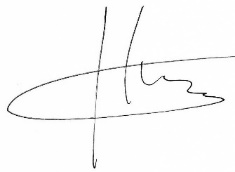 Αθανάσιος ΚαραπέτσαςΓενικός Σύμβουλος ΟΕΥ Β